3RD QUARTER 2020For Instructions & tax rates see form MV2754 at: http://wisconsindot.gov/Pages/dmv/com-drv-vehs/mtr-car-trkr/mc-forms.aspx 
IF YOU OR YOUR REPRESENTATIVE HAVE ONLINE WISCRS ACCESS, YOU SHOULD FILE & PAY THIS RETURN ONLINE.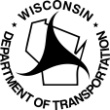 WI INTERNATIONAL FUEL TAX AGREEMENT (IFTA) FOR NON-DIESEL FUEL ONLYWI INTERNATIONAL FUEL TAX AGREEMENT (IFTA) FOR NON-DIESEL FUEL ONLYWI INTERNATIONAL FUEL TAX AGREEMENT (IFTA) FOR NON-DIESEL FUEL ONLYWI INTERNATIONAL FUEL TAX AGREEMENT (IFTA) FOR NON-DIESEL FUEL ONLYWI INTERNATIONAL FUEL TAX AGREEMENT (IFTA) FOR NON-DIESEL FUEL ONLYWI INTERNATIONAL FUEL TAX AGREEMENT (IFTA) FOR NON-DIESEL FUEL ONLYWI INTERNATIONAL FUEL TAX AGREEMENT (IFTA) FOR NON-DIESEL FUEL ONLYWI INTERNATIONAL FUEL TAX AGREEMENT (IFTA) FOR NON-DIESEL FUEL ONLYWI INTERNATIONAL FUEL TAX AGREEMENT (IFTA) FOR NON-DIESEL FUEL ONLYWI INTERNATIONAL FUEL TAX AGREEMENT (IFTA) FOR NON-DIESEL FUEL ONLYWI INTERNATIONAL FUEL TAX AGREEMENT (IFTA) FOR NON-DIESEL FUEL ONLYWI INTERNATIONAL FUEL TAX AGREEMENT (IFTA) FOR NON-DIESEL FUEL ONLYWI INTERNATIONAL FUEL TAX AGREEMENT (IFTA) FOR NON-DIESEL FUEL ONLYWI INTERNATIONAL FUEL TAX AGREEMENT (IFTA) FOR NON-DIESEL FUEL ONLYWI INTERNATIONAL FUEL TAX AGREEMENT (IFTA) FOR NON-DIESEL FUEL ONLYWI INTERNATIONAL FUEL TAX AGREEMENT (IFTA) FOR NON-DIESEL FUEL ONLYWI INTERNATIONAL FUEL TAX AGREEMENT (IFTA) FOR NON-DIESEL FUEL ONLYWI INTERNATIONAL FUEL TAX AGREEMENT (IFTA) FOR NON-DIESEL FUEL ONLYWI INTERNATIONAL FUEL TAX AGREEMENT (IFTA) FOR NON-DIESEL FUEL ONLYWI INTERNATIONAL FUEL TAX AGREEMENT (IFTA) FOR NON-DIESEL FUEL ONLYWI INTERNATIONAL FUEL TAX AGREEMENT (IFTA) FOR NON-DIESEL FUEL ONLYWI INTERNATIONAL FUEL TAX AGREEMENT (IFTA) FOR NON-DIESEL FUEL ONLYWI INTERNATIONAL FUEL TAX AGREEMENT (IFTA) FOR NON-DIESEL FUEL ONLYWI INTERNATIONAL FUEL TAX AGREEMENT (IFTA) FOR NON-DIESEL FUEL ONLYWI INTERNATIONAL FUEL TAX AGREEMENT (IFTA) FOR NON-DIESEL FUEL ONLYWI INTERNATIONAL FUEL TAX AGREEMENT (IFTA) FOR NON-DIESEL FUEL ONLYWI INTERNATIONAL FUEL TAX AGREEMENT (IFTA) FOR NON-DIESEL FUEL ONLYWI INTERNATIONAL FUEL TAX AGREEMENT (IFTA) FOR NON-DIESEL FUEL ONLYWI INTERNATIONAL FUEL TAX AGREEMENT (IFTA) FOR NON-DIESEL FUEL ONLYWisconsin Department of Transportation
Motor Carrier Registration UnitPO Box 7979Madison, WI  53707-7979Wisconsin Department of Transportation
Motor Carrier Registration UnitPO Box 7979Madison, WI  53707-7979Wisconsin Department of Transportation
Motor Carrier Registration UnitPO Box 7979Madison, WI  53707-7979Wisconsin Department of Transportation
Motor Carrier Registration UnitPO Box 7979Madison, WI  53707-7979Wisconsin Department of Transportation
Motor Carrier Registration UnitPO Box 7979Madison, WI  53707-7979Wisconsin Department of Transportation
Motor Carrier Registration UnitPO Box 7979Madison, WI  53707-7979MV2756       9/2020        s. 341.45  Wis. Stats.MV2756       9/2020        s. 341.45  Wis. Stats.MV2756       9/2020        s. 341.45  Wis. Stats.MV2756       9/2020        s. 341.45  Wis. Stats.MV2756       9/2020        s. 341.45  Wis. Stats.MV2756       9/2020        s. 341.45  Wis. Stats.MV2756       9/2020        s. 341.45  Wis. Stats.MV2756       9/2020        s. 341.45  Wis. Stats.MV2756       9/2020        s. 341.45  Wis. Stats.MV2756       9/2020        s. 341.45  Wis. Stats.MV2756       9/2020        s. 341.45  Wis. Stats.MV2756       9/2020        s. 341.45  Wis. Stats.MV2756       9/2020        s. 341.45  Wis. Stats.MV2756       9/2020        s. 341.45  Wis. Stats.MV2756       9/2020        s. 341.45  Wis. Stats.MV2756       9/2020        s. 341.45  Wis. Stats.MV2756       9/2020        s. 341.45  Wis. Stats.MV2756       9/2020        s. 341.45  Wis. Stats.MV2756       9/2020        s. 341.45  Wis. Stats.MV2756       9/2020        s. 341.45  Wis. Stats.MV2756       9/2020        s. 341.45  Wis. Stats.MV2756       9/2020        s. 341.45  Wis. Stats.MV2756       9/2020        s. 341.45  Wis. Stats.3RD QUARTER 20203RD QUARTER 20203RD QUARTER 20203RD QUARTER 20203RD QUARTER 20203RD QUARTER 2020DUE: OCTOBER 31, 2020DUE: OCTOBER 31, 2020DUE: OCTOBER 31, 2020DUE: OCTOBER 31, 2020DUE: OCTOBER 31, 2020DUE: OCTOBER 31, 2020AmendedAmendedAmendedAmendedAmendedAmendedCancel Fuel LicenseCancel Fuel LicenseCancel Fuel LicenseCancel Fuel LicenseCancel Fuel LicenseCancel Fuel LicenseCancel Fuel LicenseReporting Period: July, August & September 2020Reporting Period: July, August & September 2020Reporting Period: July, August & September 2020Reporting Period: July, August & September 2020Reporting Period: July, August & September 2020Reporting Period: July, August & September 2020Reporting Period: July, August & September 2020Reporting Period: July, August & September 2020Reporting Period: July, August & September 2020Reporting Period: July, August & September 2020If Cancel is requested, you must return the IFTA license & decals and IRP plates & cab cards even if you are an online filerIf Cancel is requested, you must return the IFTA license & decals and IRP plates & cab cards even if you are an online filerIf Cancel is requested, you must return the IFTA license & decals and IRP plates & cab cards even if you are an online filerIf Cancel is requested, you must return the IFTA license & decals and IRP plates & cab cards even if you are an online filerIf Cancel is requested, you must return the IFTA license & decals and IRP plates & cab cards even if you are an online filerIf Cancel is requested, you must return the IFTA license & decals and IRP plates & cab cards even if you are an online filerIf Cancel is requested, you must return the IFTA license & decals and IRP plates & cab cards even if you are an online filerIf Cancel is requested, you must return the IFTA license & decals and IRP plates & cab cards even if you are an online filerIf Cancel is requested, you must return the IFTA license & decals and IRP plates & cab cards even if you are an online filerIf Cancel is requested, you must return the IFTA license & decals and IRP plates & cab cards even if you are an online filerIf Cancel is requested, you must return the IFTA license & decals and IRP plates & cab cards even if you are an online filerIf Cancel is requested, you must return the IFTA license & decals and IRP plates & cab cards even if you are an online filerIf Cancel is requested, you must return the IFTA license & decals and IRP plates & cab cards even if you are an online filerIf Cancel is requested, you must return the IFTA license & decals and IRP plates & cab cards even if you are an online filerIf Cancel is requested, you must return the IFTA license & decals and IRP plates & cab cards even if you are an online filerIf Cancel is requested, you must return the IFTA license & decals and IRP plates & cab cards even if you are an online filerIf Cancel is requested, you must return the IFTA license & decals and IRP plates & cab cards even if you are an online filerIf Cancel is requested, you must return the IFTA license & decals and IRP plates & cab cards even if you are an online filerIf Cancel is requested, you must return the IFTA license & decals and IRP plates & cab cards even if you are an online filerIf Cancel is requested, you must return the IFTA license & decals and IRP plates & cab cards even if you are an online filerIf Cancel is requested, you must return the IFTA license & decals and IRP plates & cab cards even if you are an online filerIf Cancel is requested, you must return the IFTA license & decals and IRP plates & cab cards even if you are an online filerIf Cancel is requested, you must return the IFTA license & decals and IRP plates & cab cards even if you are an online filerIf Cancel is requested, you must return the IFTA license & decals and IRP plates & cab cards even if you are an online filerA. Fuel AccountA. Fuel AccountA. Fuel AccountA. Fuel AccountA. Fuel AccountA. Fuel AccountA. Fuel AccountB. Fuel SummaryB. Fuel SummaryB. Fuel SummaryB. Fuel SummaryB. Fuel SummaryB. Fuel SummaryB. Fuel SummaryB. Fuel SummaryB. Fuel SummaryB. Fuel SummaryB. Fuel SummaryB. Fuel SummaryB. Fuel SummaryB. Fuel SummaryB. Fuel SummaryFUELFUELFUELFUELTotal MilesTotal MilesTotal MilesTotal MilesTotal MilesTotal MilesTotal GallonsTotal GallonsTotal GallonsTotal GallonsTotal GallonsAVG Fleet MPGAVG Fleet MPGAVG Fleet MPGAVG Fleet MPGAVG Fleet MPGTYPETYPETYPETYPEAll JurisdictionsAll JurisdictionsAll JurisdictionsAll JurisdictionsAll JurisdictionsAll JurisdictionsAll JurisdictionsAll JurisdictionsAll JurisdictionsAll JurisdictionsAll Jurisdictions2 Decimal Places2 Decimal Places2 Decimal Places2 Decimal Places2 Decimal Places//==//==FUEL TYPE CODES: 
Diesel – D, Gasoline – G, Gasohol – GH, Propane – P, 
Liquid Natural Gas – LNG, Compressed Natural Gas – CNGFUEL TYPE CODES: 
Diesel – D, Gasoline – G, Gasohol – GH, Propane – P, 
Liquid Natural Gas – LNG, Compressed Natural Gas – CNGFUEL TYPE CODES: 
Diesel – D, Gasoline – G, Gasohol – GH, Propane – P, 
Liquid Natural Gas – LNG, Compressed Natural Gas – CNGFUEL TYPE CODES: 
Diesel – D, Gasoline – G, Gasohol – GH, Propane – P, 
Liquid Natural Gas – LNG, Compressed Natural Gas – CNGFUEL TYPE CODES: 
Diesel – D, Gasoline – G, Gasohol – GH, Propane – P, 
Liquid Natural Gas – LNG, Compressed Natural Gas – CNGFUEL TYPE CODES: 
Diesel – D, Gasoline – G, Gasohol – GH, Propane – P, 
Liquid Natural Gas – LNG, Compressed Natural Gas – CNGFUEL TYPE CODES: 
Diesel – D, Gasoline – G, Gasohol – GH, Propane – P, 
Liquid Natural Gas – LNG, Compressed Natural Gas – CNGFUEL TYPE CODES: 
Diesel – D, Gasoline – G, Gasohol – GH, Propane – P, 
Liquid Natural Gas – LNG, Compressed Natural Gas – CNGFUEL TYPE CODES: 
Diesel – D, Gasoline – G, Gasohol – GH, Propane – P, 
Liquid Natural Gas – LNG, Compressed Natural Gas – CNGFUEL TYPE CODES: 
Diesel – D, Gasoline – G, Gasohol – GH, Propane – P, 
Liquid Natural Gas – LNG, Compressed Natural Gas – CNGFUEL TYPE CODES: 
Diesel – D, Gasoline – G, Gasohol – GH, Propane – P, 
Liquid Natural Gas – LNG, Compressed Natural Gas – CNGFUEL TYPE CODES: 
Diesel – D, Gasoline – G, Gasohol – GH, Propane – P, 
Liquid Natural Gas – LNG, Compressed Natural Gas – CNGFUEL TYPE CODES: 
Diesel – D, Gasoline – G, Gasohol – GH, Propane – P, 
Liquid Natural Gas – LNG, Compressed Natural Gas – CNGFUEL TYPE CODES: 
Diesel – D, Gasoline – G, Gasohol – GH, Propane – P, 
Liquid Natural Gas – LNG, Compressed Natural Gas – CNGFUEL TYPE CODES: 
Diesel – D, Gasoline – G, Gasohol – GH, Propane – P, 
Liquid Natural Gas – LNG, Compressed Natural Gas – CNGFUEL TYPE CODES: 
Diesel – D, Gasoline – G, Gasohol – GH, Propane – P, 
Liquid Natural Gas – LNG, Compressed Natural Gas – CNGFUEL TYPE CODES: 
Diesel – D, Gasoline – G, Gasohol – GH, Propane – P, 
Liquid Natural Gas – LNG, Compressed Natural Gas – CNGFUEL TYPE CODES: 
Diesel – D, Gasoline – G, Gasohol – GH, Propane – P, 
Liquid Natural Gas – LNG, Compressed Natural Gas – CNGFUEL TYPE CODES: 
Diesel – D, Gasoline – G, Gasohol – GH, Propane – P, 
Liquid Natural Gas – LNG, Compressed Natural Gas – CNGFUEL TYPE CODES: 
Diesel – D, Gasoline – G, Gasohol – GH, Propane – P, 
Liquid Natural Gas – LNG, Compressed Natural Gas – CNGFUEL TYPE CODES: 
Diesel – D, Gasoline – G, Gasohol – GH, Propane – P, 
Liquid Natural Gas – LNG, Compressed Natural Gas – CNGEmail:      Email:      Email:      Email:      Email:      Email:      Email:      Email:      Email:      Email:      Email:      FUEL TYPE CODES: 
Diesel – D, Gasoline – G, Gasohol – GH, Propane – P, 
Liquid Natural Gas – LNG, Compressed Natural Gas – CNGFUEL TYPE CODES: 
Diesel – D, Gasoline – G, Gasohol – GH, Propane – P, 
Liquid Natural Gas – LNG, Compressed Natural Gas – CNGFUEL TYPE CODES: 
Diesel – D, Gasoline – G, Gasohol – GH, Propane – P, 
Liquid Natural Gas – LNG, Compressed Natural Gas – CNGFUEL TYPE CODES: 
Diesel – D, Gasoline – G, Gasohol – GH, Propane – P, 
Liquid Natural Gas – LNG, Compressed Natural Gas – CNGFUEL TYPE CODES: 
Diesel – D, Gasoline – G, Gasohol – GH, Propane – P, 
Liquid Natural Gas – LNG, Compressed Natural Gas – CNGFUEL TYPE CODES: 
Diesel – D, Gasoline – G, Gasohol – GH, Propane – P, 
Liquid Natural Gas – LNG, Compressed Natural Gas – CNGFUEL TYPE CODES: 
Diesel – D, Gasoline – G, Gasohol – GH, Propane – P, 
Liquid Natural Gas – LNG, Compressed Natural Gas – CNGFUEL TYPE CODES: 
Diesel – D, Gasoline – G, Gasohol – GH, Propane – P, 
Liquid Natural Gas – LNG, Compressed Natural Gas – CNGFUEL TYPE CODES: 
Diesel – D, Gasoline – G, Gasohol – GH, Propane – P, 
Liquid Natural Gas – LNG, Compressed Natural Gas – CNGFUEL TYPE CODES: 
Diesel – D, Gasoline – G, Gasohol – GH, Propane – P, 
Liquid Natural Gas – LNG, Compressed Natural Gas – CNGFUEL TYPE CODES: 
Diesel – D, Gasoline – G, Gasohol – GH, Propane – P, 
Liquid Natural Gas – LNG, Compressed Natural Gas – CNGFUEL TYPE CODES: 
Diesel – D, Gasoline – G, Gasohol – GH, Propane – P, 
Liquid Natural Gas – LNG, Compressed Natural Gas – CNGFUEL TYPE CODES: 
Diesel – D, Gasoline – G, Gasohol – GH, Propane – P, 
Liquid Natural Gas – LNG, Compressed Natural Gas – CNGFUEL TYPE CODES: 
Diesel – D, Gasoline – G, Gasohol – GH, Propane – P, 
Liquid Natural Gas – LNG, Compressed Natural Gas – CNGFUEL TYPE CODES: 
Diesel – D, Gasoline – G, Gasohol – GH, Propane – P, 
Liquid Natural Gas – LNG, Compressed Natural Gas – CNGFUEL TYPE CODES: 
Diesel – D, Gasoline – G, Gasohol – GH, Propane – P, 
Liquid Natural Gas – LNG, Compressed Natural Gas – CNGFUEL TYPE CODES: 
Diesel – D, Gasoline – G, Gasohol – GH, Propane – P, 
Liquid Natural Gas – LNG, Compressed Natural Gas – CNGFUEL TYPE CODES: 
Diesel – D, Gasoline – G, Gasohol – GH, Propane – P, 
Liquid Natural Gas – LNG, Compressed Natural Gas – CNGFUEL TYPE CODES: 
Diesel – D, Gasoline – G, Gasohol – GH, Propane – P, 
Liquid Natural Gas – LNG, Compressed Natural Gas – CNGFUEL TYPE CODES: 
Diesel – D, Gasoline – G, Gasohol – GH, Propane – P, 
Liquid Natural Gas – LNG, Compressed Natural Gas – CNGFUEL TYPE CODES: 
Diesel – D, Gasoline – G, Gasohol – GH, Propane – P, 
Liquid Natural Gas – LNG, Compressed Natural Gas – CNGFUEL TYPE CODES: 
Diesel – D, Gasoline – G, Gasohol – GH, Propane – P, 
Liquid Natural Gas – LNG, Compressed Natural Gas – CNGFUEL TYPE CODES: 
Diesel – D, Gasoline – G, Gasohol – GH, Propane – P, 
Liquid Natural Gas – LNG, Compressed Natural Gas – CNGFUEL TYPE CODES: 
Diesel – D, Gasoline – G, Gasohol – GH, Propane – P, 
Liquid Natural Gas – LNG, Compressed Natural Gas – CNGFUEL TYPE CODES: 
Diesel – D, Gasoline – G, Gasohol – GH, Propane – P, 
Liquid Natural Gas – LNG, Compressed Natural Gas – CNGFUEL TYPE CODES: 
Diesel – D, Gasoline – G, Gasohol – GH, Propane – P, 
Liquid Natural Gas – LNG, Compressed Natural Gas – CNGFUEL TYPE CODES: 
Diesel – D, Gasoline – G, Gasohol – GH, Propane – P, 
Liquid Natural Gas – LNG, Compressed Natural Gas – CNGFUEL TYPE CODES: 
Diesel – D, Gasoline – G, Gasohol – GH, Propane – P, 
Liquid Natural Gas – LNG, Compressed Natural Gas – CNGFUEL TYPE CODES: 
Diesel – D, Gasoline – G, Gasohol – GH, Propane – P, 
Liquid Natural Gas – LNG, Compressed Natural Gas – CNGFUEL TYPE CODES: 
Diesel – D, Gasoline – G, Gasohol – GH, Propane – P, 
Liquid Natural Gas – LNG, Compressed Natural Gas – CNGFUEL TYPE CODES: 
Diesel – D, Gasoline – G, Gasohol – GH, Propane – P, 
Liquid Natural Gas – LNG, Compressed Natural Gas – CNGFUEL TYPE CODES: 
Diesel – D, Gasoline – G, Gasohol – GH, Propane – P, 
Liquid Natural Gas – LNG, Compressed Natural Gas – CNGFUEL TYPE CODES: 
Diesel – D, Gasoline – G, Gasohol – GH, Propane – P, 
Liquid Natural Gas – LNG, Compressed Natural Gas – CNGFUEL TYPE CODES: 
Diesel – D, Gasoline – G, Gasohol – GH, Propane – P, 
Liquid Natural Gas – LNG, Compressed Natural Gas – CNGFUEL TYPE CODES: 
Diesel – D, Gasoline – G, Gasohol – GH, Propane – P, 
Liquid Natural Gas – LNG, Compressed Natural Gas – CNGFUEL TYPE CODES: 
Diesel – D, Gasoline – G, Gasohol – GH, Propane – P, 
Liquid Natural Gas – LNG, Compressed Natural Gas – CNGFUEL TYPE CODES: 
Diesel – D, Gasoline – G, Gasohol – GH, Propane – P, 
Liquid Natural Gas – LNG, Compressed Natural Gas – CNGFUEL TYPE CODES: 
Diesel – D, Gasoline – G, Gasohol – GH, Propane – P, 
Liquid Natural Gas – LNG, Compressed Natural Gas – CNGFUEL TYPE CODES: 
Diesel – D, Gasoline – G, Gasohol – GH, Propane – P, 
Liquid Natural Gas – LNG, Compressed Natural Gas – CNGFUEL TYPE CODES: 
Diesel – D, Gasoline – G, Gasohol – GH, Propane – P, 
Liquid Natural Gas – LNG, Compressed Natural Gas – CNGFUEL TYPE CODES: 
Diesel – D, Gasoline – G, Gasohol – GH, Propane – P, 
Liquid Natural Gas – LNG, Compressed Natural Gas – CNGFUEL TYPE CODES: 
Diesel – D, Gasoline – G, Gasohol – GH, Propane – P, 
Liquid Natural Gas – LNG, Compressed Natural Gas – CNGC.  Quarterly Info.  (Round to Nearest Whole US Gallons & Miles Not Liters or kilometers)C.  Quarterly Info.  (Round to Nearest Whole US Gallons & Miles Not Liters or kilometers)C.  Quarterly Info.  (Round to Nearest Whole US Gallons & Miles Not Liters or kilometers)C.  Quarterly Info.  (Round to Nearest Whole US Gallons & Miles Not Liters or kilometers)C.  Quarterly Info.  (Round to Nearest Whole US Gallons & Miles Not Liters or kilometers)C.  Quarterly Info.  (Round to Nearest Whole US Gallons & Miles Not Liters or kilometers)C.  Quarterly Info.  (Round to Nearest Whole US Gallons & Miles Not Liters or kilometers)C.  Quarterly Info.  (Round to Nearest Whole US Gallons & Miles Not Liters or kilometers)C.  Quarterly Info.  (Round to Nearest Whole US Gallons & Miles Not Liters or kilometers)C.  Quarterly Info.  (Round to Nearest Whole US Gallons & Miles Not Liters or kilometers)C.  Quarterly Info.  (Round to Nearest Whole US Gallons & Miles Not Liters or kilometers)C.  Quarterly Info.  (Round to Nearest Whole US Gallons & Miles Not Liters or kilometers)C.  Quarterly Info.  (Round to Nearest Whole US Gallons & Miles Not Liters or kilometers)C.  Quarterly Info.  (Round to Nearest Whole US Gallons & Miles Not Liters or kilometers)C.  Quarterly Info.  (Round to Nearest Whole US Gallons & Miles Not Liters or kilometers)C.  Quarterly Info.  (Round to Nearest Whole US Gallons & Miles Not Liters or kilometers)C.  Quarterly Info.  (Round to Nearest Whole US Gallons & Miles Not Liters or kilometers)C.  Quarterly Info.  (Round to Nearest Whole US Gallons & Miles Not Liters or kilometers)C.  Quarterly Info.  (Round to Nearest Whole US Gallons & Miles Not Liters or kilometers)C.  Quarterly Info.  (Round to Nearest Whole US Gallons & Miles Not Liters or kilometers)(Enter Credits in Brackets)(Enter Credits in Brackets)(Enter Credits in Brackets)(Enter Credits in Brackets)(Enter Credits in Brackets)(Enter Credits in Brackets)(Enter Credits in Brackets)(Enter Credits in Brackets)(Enter Credits in Brackets)(Enter Credits in Brackets)(Enter Credits in Brackets)(Enter Credits in Brackets)(Enter Credits in Brackets)(Enter Credits in Brackets)1JURIS-DICTION1JURIS-DICTION2FUELTYPE2FUELTYPE3TOTALMILES4TAXABLEMILES4TAXABLEMILES5TAXABLEGALLONS6TAX-PAIDGALLONS6TAX-PAIDGALLONS6TAX-PAIDGALLONS6TAX-PAIDGALLONS7NET TAXABLEGALLONS7NET TAXABLEGALLONS7NET TAXABLEGALLONS7NET TAXABLEGALLONS8TAXRATE8TAXRATE8TAXRATE8TAXRATE8TAXRATE9TAX (CREDIT)DUE Col. 7 x 89TAX (CREDIT)DUE Col. 7 x 89TAX (CREDIT)DUE Col. 7 x 89TAX (CREDIT)DUE Col. 7 x 89TAX (CREDIT)DUE Col. 7 x 810INTERESTDUE10INTERESTDUE10INTERESTDUE10INTERESTDUE10INTERESTDUE11TOTAL DUECol. 9 + 1011TOTAL DUECol. 9 + 1011TOTAL DUECol. 9 + 10WIWIABABALALARARAZAZBCBCCACACOCOCTCTDEDEFLFLGAGAIAIAIDIDILILININININSURCHARGESURCHARGESURCHARGE0000KSKSKYKYKYKYSURCHARGESURCHARGESURCHARGE0000LALAMAMAMBMBMDMDMEMEMIMIMNMNMOMOMSMS(Round to Nearest Whole US Gallons and Miles Not Liters or Kilometers)(Round to Nearest Whole US Gallons and Miles Not Liters or Kilometers)(Round to Nearest Whole US Gallons and Miles Not Liters or Kilometers)(Round to Nearest Whole US Gallons and Miles Not Liters or Kilometers)(Round to Nearest Whole US Gallons and Miles Not Liters or Kilometers)(Round to Nearest Whole US Gallons and Miles Not Liters or Kilometers)(Round to Nearest Whole US Gallons and Miles Not Liters or Kilometers)(Round to Nearest Whole US Gallons and Miles Not Liters or Kilometers)(Round to Nearest Whole US Gallons and Miles Not Liters or Kilometers)(Round to Nearest Whole US Gallons and Miles Not Liters or Kilometers)(Round to Nearest Whole US Gallons and Miles Not Liters or Kilometers)(Enter Credits in Brackets)(Enter Credits in Brackets)(Enter Credits in Brackets)(Enter Credits in Brackets)(Enter Credits in Brackets)(Enter Credits in Brackets)(Enter Credits in Brackets)(Enter Credits in Brackets)1JURIS-DICTION1JURIS-DICTION2FUELTYPE3TOTALMILES3TOTALMILES4TAXABLEMILES5TAXABLEGALLONS6TAX-PAIDGALLONS6TAX-PAIDGALLONS7NET TAXABLEGALLONS7NET TAXABLEGALLONS8TAXRATE8TAXRATE9TAX (CREDIT)DUE Col. 7 x 89TAX (CREDIT)DUE Col. 7 x 810INTERESTDUE10INTERESTDUE10INTERESTDUE11TOTAL DUECol. 9 + 10MTMTNBNBNCNCNDNDNENENHNHNJNJNLNLNMNMNSNSNVNVNYNYOHOHOKOKONONORORPAPAPEPEQCQCRIRISCSCSDSDSKSKTNTNTXTXUTUTVAVAVAVASURCHARGESURCHARGESURCHARGE00VTVTWAWAWVWVWYWY12. NON-IFTA MILES12. NON-IFTA MILES12. NON-IFTA MILESNon-receipted gallonsNon-receipted gallons13. TOTALS13. TOTALS13. TOTALSTotal GallonsTotal GallonsRetain a copy of this report for your records.I certify with my signature that the information and statements on this report are true and correct 
to the best of my knowledge.Retain a copy of this report for your records.I certify with my signature that the information and statements on this report are true and correct 
to the best of my knowledge.Retain a copy of this report for your records.I certify with my signature that the information and statements on this report are true and correct 
to the best of my knowledge.Retain a copy of this report for your records.I certify with my signature that the information and statements on this report are true and correct 
to the best of my knowledge.Retain a copy of this report for your records.I certify with my signature that the information and statements on this report are true and correct 
to the best of my knowledge.Retain a copy of this report for your records.I certify with my signature that the information and statements on this report are true and correct 
to the best of my knowledge.Retain a copy of this report for your records.I certify with my signature that the information and statements on this report are true and correct 
to the best of my knowledge.Retain a copy of this report for your records.I certify with my signature that the information and statements on this report are true and correct 
to the best of my knowledge.Retain a copy of this report for your records.I certify with my signature that the information and statements on this report are true and correct 
to the best of my knowledge.D. Totals and Bulk Fuel1.1 Total From Column 11D. Totals and Bulk Fuel1.1 Total From Column 11D. Totals and Bulk Fuel1.1 Total From Column 11D. Totals and Bulk Fuel1.1 Total From Column 11D. Totals and Bulk Fuel1.1 Total From Column 11D. Totals and Bulk Fuel1.1 Total From Column 11D. Totals and Bulk Fuel1.1 Total From Column 11    $             $         Retain a copy of this report for your records.I certify with my signature that the information and statements on this report are true and correct 
to the best of my knowledge.Retain a copy of this report for your records.I certify with my signature that the information and statements on this report are true and correct 
to the best of my knowledge.Retain a copy of this report for your records.I certify with my signature that the information and statements on this report are true and correct 
to the best of my knowledge.Retain a copy of this report for your records.I certify with my signature that the information and statements on this report are true and correct 
to the best of my knowledge.Retain a copy of this report for your records.I certify with my signature that the information and statements on this report are true and correct 
to the best of my knowledge.Retain a copy of this report for your records.I certify with my signature that the information and statements on this report are true and correct 
to the best of my knowledge.Retain a copy of this report for your records.I certify with my signature that the information and statements on this report are true and correct 
to the best of my knowledge.Retain a copy of this report for your records.I certify with my signature that the information and statements on this report are true and correct 
to the best of my knowledge.Retain a copy of this report for your records.I certify with my signature that the information and statements on this report are true and correct 
to the best of my knowledge.1.2 Penalty (see instructions)1.2 Penalty (see instructions)1.2 Penalty (see instructions)1.2 Penalty (see instructions)1.2 Penalty (see instructions)1.2 Penalty (see instructions)1.2 Penalty (see instructions)    $             $         X1.3 Total Tax Due/Credit1.3 Total Tax Due/Credit1.3 Total Tax Due/Credit1.3 Total Tax Due/Credit1.3 Total Tax Due/Credit1.3 Total Tax Due/Credit1.3 Total Tax Due/Credit    $             $         (Licensee or Authorized Agent Signature)                                              (Date)(Licensee or Authorized Agent Signature)                                              (Date)(Licensee or Authorized Agent Signature)                                              (Date)(Licensee or Authorized Agent Signature)                                              (Date)(Licensee or Authorized Agent Signature)                                              (Date)(Licensee or Authorized Agent Signature)                                              (Date)(Licensee or Authorized Agent Signature)                                              (Date)(Licensee or Authorized Agent Signature)                                              (Date)1.4 Do you have bulk fuel storage in Wisconsin?1.4 Do you have bulk fuel storage in Wisconsin?1.4 Do you have bulk fuel storage in Wisconsin?1.4 Do you have bulk fuel storage in Wisconsin?1.4 Do you have bulk fuel storage in Wisconsin?1.4 Do you have bulk fuel storage in Wisconsin?1.4 Do you have bulk fuel storage in Wisconsin?1.4 Do you have bulk fuel storage in Wisconsin?1.4 Do you have bulk fuel storage in Wisconsin? Yes     No Yes     No Yes     No Yes     No Yes     No Yes     No Yes     No(Reporting Agent Title)                                                 (Area Code) Telephone Number(Reporting Agent Title)                                                 (Area Code) Telephone Number(Reporting Agent Title)                                                 (Area Code) Telephone Number(Reporting Agent Title)                                                 (Area Code) Telephone Number(Reporting Agent Title)                                                 (Area Code) Telephone Number(Reporting Agent Title)                                                 (Area Code) Telephone Number(Reporting Agent Title)                                                 (Area Code) Telephone Number(Reporting Agent Title)                                                 (Area Code) Telephone NumberMake Check Payable to:  REGISTRATION FEE TRUSTMake Check Payable to:  REGISTRATION FEE TRUSTMake Check Payable to:  REGISTRATION FEE TRUSTMake Check Payable to:  REGISTRATION FEE TRUSTMake Check Payable to:  REGISTRATION FEE TRUSTMake Check Payable to:  REGISTRATION FEE TRUSTMake Check Payable to:  REGISTRATION FEE TRUSTMake Check Payable to:  REGISTRATION FEE TRUSTMake Check Payable to:  REGISTRATION FEE TRUSTMake Check Payable to:  REGISTRATION FEE TRUST(If line 1.3 amount is $2.00 or less, no fee is due.  We will not refundamounts that are $2.00 or less)(If line 1.3 amount is $2.00 or less, no fee is due.  We will not refundamounts that are $2.00 or less)(If line 1.3 amount is $2.00 or less, no fee is due.  We will not refundamounts that are $2.00 or less)(If line 1.3 amount is $2.00 or less, no fee is due.  We will not refundamounts that are $2.00 or less)(If line 1.3 amount is $2.00 or less, no fee is due.  We will not refundamounts that are $2.00 or less)(If line 1.3 amount is $2.00 or less, no fee is due.  We will not refundamounts that are $2.00 or less)(If line 1.3 amount is $2.00 or less, no fee is due.  We will not refundamounts that are $2.00 or less)(If line 1.3 amount is $2.00 or less, no fee is due.  We will not refundamounts that are $2.00 or less)(If line 1.3 amount is $2.00 or less, no fee is due.  We will not refundamounts that are $2.00 or less)(If line 1.3 amount is $2.00 or less, no fee is due.  We will not refundamounts that are $2.00 or less)